Sermon Notes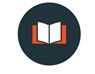 “Psalm 96: The Foundation, Fuel, and Fruit of Missions”
Psalm 96 (NIV) 1 Sing to the Lord a new song; sing to the Lord, all the earth. 2 Sing to the Lord, praise his name; proclaim his salvation day after day. 3 Declare his glory among the nations, his marvelous deeds among all peoples. 4 For great is the Lord and most worthy of praise; he is to be feared above all gods. 5 For all the gods of the nations are idols, but the Lord made the heavens. 6 Splendor and majesty are before him; strength and glory are in his sanctuary. 1. The Foundation of Mission is __________ + ____________2. The Fuel of mission is  _________________________________3. The Fruit of mission is _______________ and _____________Questions for Discussion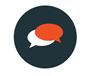 1. Which part of the sermon was most impactful, interesting, or thought-provoking for you?  Why?2. “Missions is not something the church does.  Missions is something the church is.”  Agree or disagree?3. What are your spiritual gifts, talents, interests, and skills?  How are you using them to bring God’s love and truth into other’s lives?4. How would you explain the idea that “All Christians are missionaries” to a friend of yours who wasn’t a Christian?5. To be a more effective missionary, do you need to grow more in God’s truth or in God’s love?6. How does Jesus’ example of going into mission for you change how you think about getting involved in missions?Prayer Prompters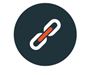 -Pray for our church to become more “missional”; that is, more intentional in how we bring God’s loveand truth to the world, beginning with the city of Nelson.-Pray for Ron Homenuke’s ministry through Lifehouse Village and Tipo farm.-Pray for Blair Coyle and his ministry through YWAM.-Pray for all oversees Christian missionaries.-Pray for all local Christian missionaries.-Pray that we would find our missional niche as a church by prayerfully reflecting on the question, “What unique expression of mission is God calling Nelson Covenant Church to?”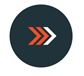 Take Action: Take time this week to pray and ask God what expression of mission (truth and love) He is calling you to get involved with and support.